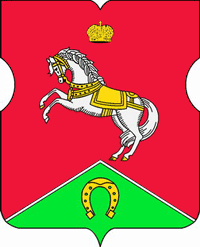 СОВЕТ ДЕПУТАТОВмуниципального округаКОНЬКОВОРЕШЕНИЕ21.03.2023		4/6         _________________№___________________В соответствии с Законом города Москвы от 11.07.2012 №39 «О наделении органов местного самоуправления муниципальных округов в городе Москве отдельными полномочиями города Москвы»Советом депутатов принято решение:Назначить дату заслушивания информации руководителя государственного бюджетного учреждения Центр по работе с семьей и молодежью «Коньково» о работе учреждения в 2022 году на 30 мая 2023 года.Опубликовать настоящее решение в бюллетене «Московский муниципальный вестник», разместить на официальном сайте муниципального округа Коньково в информационно-телекоммуникационной сети «Интернет».Контроль за исполнением настоящего решения возложить на главу муниципального округа Коньково Белого А.А.Глава муниципального округа Коньково   		                              А.А. БелыйО назначении даты заслушивания информации руководителя государственного бюджетного учреждения Центр по работе с семьей и молодежью «Коньково» о работе учреждений в 2022 году 